РЕПУБЛИКА СРБИЈА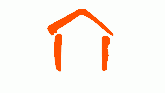 АУТОНОМНА ПОКРАЈИНА ВОЈВОДИНАФонд за пружање помоћиизбеглим, прогнаним и расељеним лицима                 21000 НОВИ САД                 Булевар Михајла Пупина 25                 Тел.: +381 21 475 4 295                 Факс.: +381 21 475 4 296Измене конкурсне документације за јавну набавку грађевинског материјала и опреме ЈН ОП 02/20.	Поглавље III конкурсне документације, одељак ДОДАТНИ УСЛОВИ –ТАЧКА 1. ФИНАНСИЈСКИ КАПАЦИТЕТ мења се и сада гласи:а) Да је бонитет понуђача за период2015.-2018. оцењен Скорингом  „ББ+“ или бољимб) Да није био у блокади упретходне три године рачунајући од дана објављивања позива за подношење понуда.                 Поглавље III конкурсне документације, одељак УПУТСТВО КАКО СЕ ДОКАЗУЈЕ ИСПУЊЕНОСТ УСЛОВА-ДОДАТНИ УСЛОВИ мења се и сада гласи:1) Финансијски капацитет: услов под редним бројем 1.а) наведен у табеларном приказу додатних услова  –  Доказ:  Скоринг издат од стране Агенције за привредне регистре за период 2015.-2018. година;услов под редним бројем 1.б) наведен у табеларном приказу додатних  услова – Доказ: Потврда НБС-а о броју дана неликвидности издата после дана објављивања јавног позива, с тим да понуђач није у обавези да доставља овај доказ уколико су подаци јавно доступни на интернет страници Народне банке Србије;              Образац 5 мења се и сада гласи:ОБРАЗАЦ ИЗЈАВЕ ПОНУЂАЧА О ИСПУЊЕНОСТИ ОБАВЕЗНИХ И ДОДАТНИХ УСЛОВА ЗА УЧЕШЋЕ У ПОСТУПКУ ЈАВНЕ НАБАВКЕ -  ЧЛ. 75. И 76. ЗЈНПод пуном материјалном и кривичном одговорношћу, као заступник понуђача, дајем следећуИ З Ј А В УПонуђач                                                                                            [навести  назив понуђача] у поступку јавне набавке грађевинског материјала и опреме ЈН ОП02/20, испуњава све услове из чл. 75. и 76. ЗЈН, односно услове дефинисане конкурсном документацијом за предметну јавну набавку, и то:1) Понуђач је регистрован код надлежног органа, односно уписан у одговарајући регистар (чл. 75. ст. 1. тач. 1) ЗЈН);2) Понуђач и његов законски заступник нису осуђивани за неко од кривичних дела  као  члан  организоване  криминалне  групе,  да  нису осуђивани за кривична дела против привреде, кривична дела против животне средине, кривично дело примања или давања мита, кривично дело преваре (чл. 75. ст. 1. тач. 2) ЗЈН);3)  Понуђач је измирио доспеле порезе, доприносе и друге јавне дажбине у складу са прописима Републике Србије (или стране државе кадаима седиште на њеној територији) (чл. 75. ст. 1. тач. 4) ЗЈН);4)  Понуђач је поштовао обавезе које произлазе из важећих прописа о заштити на раду, запошљавању и условима рада, заштити животне средине и нема забрану обављања делатности на снази у време подношења понуде за предметну јавну набавку (чл. 75. ст. 2. ЗЈН);5) Понуђач  испуњава  додатне  услове:  1.а)  Бонитет за период 2015.-2018. је оцењен Скорингом као „ББ+“ или бољи; 1.б) Није био   у   блокади у претходне три године рачунајући од дана објављивања позива за подношење понуда; 2.а) Има успостављен систем  управљања квалитетом ISO:9001 за трговину грађевинским материјалом, систем управљања заштитом животне средине ISO:14001 за трговину грађевинским материјалом и систем управљања заштитом здравља и безбедношћу на раду OНSAS 18001 ; 2.б) У претходне три године је испоручио добра која су предмет ове јавне набавке у укупној вредности од минимум 20 милиона динара без ПДВ-а; 2.в) Није покренут   поступак   стечаја   или   ликвидације,   односно   претходни стечајни  поступак;  3)  Поседује,  држи  у  закупу  или  на  други  начин располаже са најмање 2 доставна возила носивости минимум 1,1 тоне и поседује,  држи  у  закупу  или  на  други  начин располаже са једним камионом за превоз терета носивости 10 тона (минимум) који поседује дизалицу („истоварну руку“); 4) На дан достављања понуде има у радном односу најмање 5 запослених лица која ће бити задужена за реализацију посла.Место:_ 	Датум:                                                  М.П.Понуђач:Напомена:   Уколико  понуду  подноси  група  понуђача,   Изјава   мора   бити потписана од стране овлашћеног лица сваког понуђача из групе  понуђача и оверена печатом, на који начин сваки понуђач из групе понуђача изјављује да испуњава обавезне услове из члана 75. став 1. тач. 1) до 4) ЗЈН, а да додатне услове испуњавају заједно.У свему осталом конкурсна документација остаје иста.С поштовањем,Фонд за пружање помоћи избеглим, прогнаним и расељеним лицима 